Status Report of Nutrition Rehabilitation Centre in ChhattisgarhIn continuation of telephonic assessment conducted by SCoE-SAM, AIIMS, Raipur to assess the status of functioning of NRCs during the month of December 2020. Functional Status of NRCsThere are a total number of 90 NRCs in 28 Districts across the state. After announcement of Unlock Phase 5 Nationwide, during the month of December 93.3% NRCs was functional.4.4 % were non functional and 2.2% NRCs were not reported and also many NRCs were either converted into COVID19 facilities or the staffs of the NRCs were allotted on COVID19 duties.  Guidelines on admission protocols of SAM Children amidst pandemic being followed in the NRCs.During the month of December 2020, 70% NRC (63 out of 90 NRCs across the state) reported of admission of SAM Children. A total number of 787 SAM children were admitted in these 63 out of 84 Functional NRCs. .District wise Operational Status of NRCsDecember 2020Status of Human ResourceDuring the month of December 2020, 92% NRCs (in 81 NRCs out of 88 across the state) had dedicated MO and 94% NRCs had FDs (in 83 NRCs out of 88 across the state) appointed. Furthermore 96% have dedicated SN (in 85 NRCs out of 88 across the state) appointed, 94% NRCs have Cook (in 83 NRCs out of 88 across the state) and 86% NRCs have Attendants (in 76 NRCs out of 88 across the state) and 23% NRCs have ANM (20 out 88 NRCs across the state). In many NRCs MO and SN are appointed from the CHC and PHC attached and allotted shift wise duty in NRCs. In absence of Feeding Demonstrators the responsibility of NRCs are takes either by SN, cook or attendants.Total No. of Admission and Total No. of DischargeThe total no. of admission in the month of December 2020 were 787 (from 63 NRCs out of 88 NRCs across the state) and the total numbers of discharge were 801 (from 60 NRCs out of 88 NRCs across the state) respectively. Average Cure RateDuring the month of December 2020 the average cure rate accounted was up to 43%. It is also to be noted that only 93.3% NRCs were functional during this stipulated period of December 2020. In general the discharge criteria is 15% of weight gain of admission weight but due to COVID19 pandemic a new guideline was released to discharge SAM children by calculating 5 gm per kg per day for 3 consecutive days in case of no complications which resulted in decline of average cure rate as the cure rate criteria was not fulfilled.Average Bed Occupancy RateDuring the month of December 2020, the bed occupancy rate was reported as 43%. Average Length of StayDuring the month December 2020 the average length was reported as 10.7 days (from 84 functional NRCs). Total No. of Non-RespondentIn the month of December 2020 the total no of non respondent were 246 (from 36 NRCs) as the parents of the children were not willing to stay due to reasons concerned to COVID infection and were discharged after medical advice.Total No. of Defaulter In the month of December 2020, 39 defaulters were reported from 17 NRCs during the month of December 2020.Total No. of DeceasedTotal 3 SAM Children were deceased from 2 NRCs which are reported during the month of December 2020.Total No. of ReferredA total number of 9 children from 7 NRCs were referred to higher health facilities during the month of December 2020.Total No. of Due Follow-Up and No. of Actual Follow-Up DoneThe total no. of due for follow up were reported as 935 from 45 NRCs and actual follow up done were 658  from 43 NRCs in the month of December 2020.During the month of December 2020 84 NRCs (93.3%) were functional out of which 43 NRCs reported of 658 total no. of actual follow up done (70.37 % actual follow up done out of 935  no. of due follow up) in the month of December 2020.Safety Measures Taken for Prevention from COVID19 OutbreakAs per the State Guidelines, all the equipments of NRC were disinfected on daily basis.Follow-up activities conducted to minimize physical contact to combat the spread of the    virus.Individual bed side counseling being given to mothers.Counseling by AWW during home visits at the time of conducting follow up.1 meter distance ensured between two beds.COVID19 related messages being displayed in NRCs to generate awareness among community.Use of face mask, sanitizer and hand wash and social distancing encouraged. Counseling, training and demonstration on hand washing, use of face mask, following of cough etiquettes and social distancing is being regularly done.Key RecommendationsThe NRCs were recommended to trace the defaulters and reason for the same so as to sensitize and provide them full treatment as per the NRC protocols. To continuously trace the health status of children who were referred to higher facilities for treatment. As, regular tracing will help in checking their health status to provide them with health facilities as per need and simultaneously help them to not to fall again into the category of SAM or MAM once over again. The NRCs were recommended to encourage admissions in all NRCs by counseling of parents through Aanganwadi Workers and Mitanins by sensitizing them on precautions taken by NRC during COVID 19 times as the beneficiaries are reluctant to avail the services due to fear getting infected.ANNEXURE-I1. List of functional NRC:2. List of Non-Functional NRC3. List of Non-Reported NRCsStatus of Human Resource(December 2020)92% of NRCs have Medical Officers on board.94% of NRCs have Feeding Demonstrator appointed.96% of NRCs have Staff Nurse.23% of NRCs have ANM appointed.94% of NRCs have cook.86% of NRCs have attendants. MonthBed Occupancy RateDecember43%District NameNRC NameDefaulterBASTARDH BASTAR(JAGADALPUR)3BASTARCHC TOKAPAL1DANTEWADADH DANTEWADA2KANKERCHC Narharpur1KANKERCHC Koilibeda1BILASPURCHC GOURELLA2RAIGARHDH RAIGARH1DURGDH DURG1RAJNANDGAONCHC Dongargarh1RAJNANDGAONCHC Mohla2DHAMTARICHC Kurud5GARIYABANDHDH GARIYABANDH3MAHASAMUNDDH MAHASAMUND2JASHPURDH JASHPUR1KORIADH KORIA1KORIACHC Janakpur (Bharatpur)3SURAJPURCHC Bishrampur9Total39District NameNRC NameReferredBASTARCHC DARBHA1DANTEWADADH DANTEWADA2KANKERCHC Antagarh1KONDAGAONDH KONDAGAON2DURGCHC Patan1RAJNANDGAONCHC Dongargarh1MAHASAMUNDCHC Saraipali1S.no.District nameNRC NameStatusBASTARDH BASTAR(JAGADALPUR)functionalBASTARCHC BAKAWANDfunctionalBASTARCHC DARBHAfunctionalBASTARCHC LOHANDIGUDAfunctionalBASTARCHC TOKAPALfunctionalBASTARCivil Hospital Bhanpur(100 bed)functionalBIJAPURDH BIJAPURfunctionalBIJAPURCHC BhairamgarhfunctionalBIJAPURCHC BhopalpattanamfunctionalDANTEWADADH DANTEWADAfunctionalDANTEWADACHC GeedamfunctionalDANTEWADACHC KuakondafunctionalKANKERDH KANKERfunctionalKANKERCHC NarharpurfunctionalKANKERCHC BhanupratappurfunctionalKANKERCHC KoilibedafunctionalKANKERCHC AntagarhfunctionalKANKERCivil Hospital Pakhanjur(100 bed)functionalKONDAGAONDH KONDAGAONfunctionalKONDAGAONCHC KESHKALfunctionalKONDAGAONCHC PHARASGAONfunctionalNARAYANPURCHC OrchhafunctionalNARAYANPURKundla(Ramkrishna Mission Ashram)functionalNARAYANPUROrchha(Ramkrishna Mission Ashram)functionalNARAYANPURAakabeda(Ramkrishna Mission Ashram)functionalSUKMADH SUKMAfunctionalSUKMACHC ChhindgarhfunctionalSUKMACHC KontafunctionalDANTEWADACHC KATEKALYANfunctionalBILASPURDH BILASPURfunctionalBILASPURCHC GOURELLAfunctionalJANJGIR-CHAMPADH JANJGIR(CHAMPA)functionalJANJGIR-CHAMPACHC SAKTIfunctionalKORBADH KORBAfunctionalKORBACHC KARTALAfunctionalKORBACHC PONDI UPRORAfunctionalMUNGELIDH MUNGELIfunctionalRAIGARHDH RAIGARHfunctionalRAIGARHCHC CHAPLE (KHARSIA)functionalRAIGARHCHC LAILUNGAfunctionalRAIGARHCHC SARANGARHfunctionalRAIGARHCHC VIJAYNAGAR/DharamjaigarhfunctionalBALODDH BALODfunctionalBALODCHC DondifunctionalBEMETARADH BEMETARAfunctionalDURGDH DURGfunctionalDURGCHC PatanfunctionalKABIRDHAMDH KAWARDHAfunctionalKAWARDHACHC JhalmalafunctionalKAWARDHACHC PandariyafunctionalRAJNANDGAONDH RAJNANDGAONfunctionalRAJNANDGAONCHC DongargarhfunctionalRAJNANDGAONCHC ManpurfunctionalRAJNANDGAONCHC MohlafunctionalRAJNANDGAONKhairagarhfunctionalRAJNANDGAONCHC GandaifunctionalKABIRDHAMCHC BodlafunctionalBALODA BAJARCHC PalarifunctionalBALODA BAJARCHC KasdolfunctionalDHAMTARIDH DHAMTARIfunctionalDHAMTARICHC KurudfunctionalDHAMTARICHC MAGARLODfunctionalDHAMTARICHC NagarifunctionalGARIYABANDHDH GARIYABANDHfunctionalMAHASAMUNDDH MAHASAMUNDfunctionalMAHASAMUNDCHC SaraipalifunctionalRAIPURDH RAIPURfunctionalRAIPURCHC TildafunctionalBALRAMPURCHC RajpurfunctionalBALRAMPURCHC RamanujganjfunctionalBALRAMPURCHC WadrafnagarfunctionalJASHPURDH JASHPURfunctionalJASHPURCHC BagichafunctionalJASHPURCHC PATHALGAONfunctionalKORIADH KORIAfunctionalKORIACHC KhadgawafunctionalKORIACHC Janakpur (Bharatpur)functionalKORIACHC ManendragarhfunctionalSURAJPURDH SURAJPURfunctionalSURAJPURCHC BhaiyathanfunctionalSURAJPURCHC BishrampurfunctionalSURGUJADH SARGUJA(AMBIKAPUR)functionalSURGUJACHC SitapurfunctionalKONDAGAONCHC MAKDIfunctionalS.no.District nameNRC NameStatusReason1.BIJAPURCHC UsoorNon-Functional2.NARAYANPURDH NARAYANPURNon-Functional3.JANJGIR-CHAMPACHC DabharaNon-FunctionalNRCs are closed due to COVID 4.KABIRDHAMCHC LoharaNon-FunctionalNRCs are closed due to COVIDS.no.District nameNRC NameStatus1KORBACHC KATGHORAData not received2KORBACHC PALIData not received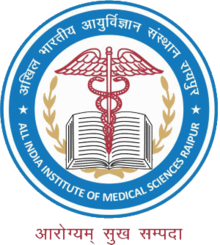 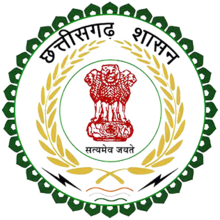 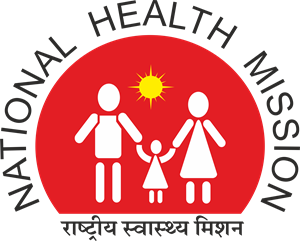 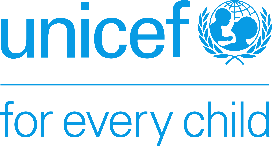 